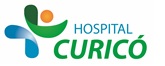 INFORMACIÓN PARA PACIENTES: 
“CONFECCIÓN DE IMPLANTES”
El presente documento permite entregar información al paciente respecto a la cirugía específica  a realizar,  por lo que NO CONSTITUYE  EL CONSENTIMIENTO INFORMADO.El  CONSENTIMIENTO INFORMADO, debe ser  llenado en el formulario en  la página web: www.hospitalcurico.cl,  en el enlace: https://intranet.hospitalcurico.cl/projects/consentimientoObjetivos del procedimiento:Devolver uno o más dientes perdidos ya sea por caries o traumatismo.Descripción del procedimiento:Se requiere  necesariamente de un escáner previo para estudiar el grosor del hueso.Se debe realizar una cirugía para la colocación del implante.Riesgos del procedimiento:Perdida del implante.Infección.Alternativas al procedimiento propuesto:Prótesis RemovibleConsecuencias de no aceptar el procedimiento:Mantención del desdentamiento parcial o total.Mecanismo para solicitar más información:Ante cualquier duda puede solicitar mayor información a su dentista tratante o al Jefe del Servicio de Odontología.La decisión que usted tome, aceptar o rechazar el procedimiento, puede ser cambiada posteriormente informando a su odontólogo ante de ejecutar el tratamiento Revocabilidad Se me señala, que hacer si cambio de idea tanto en aceptar o rechazar el procedimiento, cirugía o terapia propuesta.